嶺東科技大學103年度中區大專校院「社團經營與服務學習研討會」實施計畫壹、緣起：為鼓勵中區各大專校院服務性社團，加強宣導服務學習理念及措施、分享活動經驗，並藉由觀摩與學習面對面交流對話，增進服務學習社團活動之深度與廣度，藉以激勵學生社團投入志願服務，關懷服務鄉土，回饋國家社會。貳、目的：一、透過服務學習經驗之觀摩、交流與傳承，提升大專校院學生社團服務品質並發展特色。二、展現大專校院學生社團投入社區服務之成果，並透過表揚勉勵表現優異之參展社團，以激發服務熱忱，提升服務品質。三、引起社會人士關注並肯定大專學生對社會的貢獻，邀請鄰近社區及中小學代表共同參與，激勵學生積極參與社團活動。叁、指導機關：教育部、中區大專校院學生事務工作協調聯絡中心肆、主辦單位：嶺東科技大學伍、辦理時間：103年10月23日（星期四）08:00~17:00時陸、辦理地點：嶺東科技大學春安校區亞萍館1樓全人教育實踐中心（台中市南屯區嶺東路1號）柒、參加對象與人數：中區公私立大專校院學務工作人員、學生社團幹部、社團指導老師，對社團經營及服務學習有興趣人員，每校2~3名(含工作人員)，共80名，額滿為止。全程參與者核予6小時研習證明。捌、活動實施內容與方式：歡迎各校報名靜態成果展示及動態成果發表，以便為參加團隊預作安排。一、靜態成果展示靜態成果觀摩部份，以海報及成果手冊分享各校服務性社團辦理服務學習的成果資料，讓來自不同學校的師生，都能得到典範學習的機會，藉以達到相互觀摩、共同成長，激盪出更具多元特色的活動方式。二、動態成果發表(口頭發表與經驗分享方式進行)。發表方式：一個團體以10~15分鐘簡報為原則。提供與會師生瞭解不同於自我思維的自願服務活動辦理方式，讓與會人員分別從不同角度立場獲得全方位的學習。    三、專題演講、綜合座談。    四、參加成果發表之學生社團，頒發感謝狀乙祇。 玖、活動議程表 拾、報名方式與日期：   一、報名方式：          (一)參加動態成果發表單位，請提供成果發表簡報電子檔光碟，以便製作研習手冊，供與會人員參考及安排上台順序。       (二)參加靜態成果展示單位，也請將報名表電子檔寄至嶺東科技大學服務學習發展中心，以便安排攤位。Email：ltusldc@teamail.ltu.edu.tw；或傳真至﹙04﹚-23895293（請註明給服務學習發展中心）  二、報名日期：       參加動、靜態及研討會之報名，即日起至103年10月13日（一）17時止。凡報名參加本活動，如有特殊原因無法出席，請於活動辦理前三天通知承辦學校，以避免資源浪費。      活動聯絡人：嶺東科技大學服務學習發展中心-袁詩茹小姐       聯 絡 電 話：04-23892088分機1772三、活動位置及交通路線圖(一)交通位置圖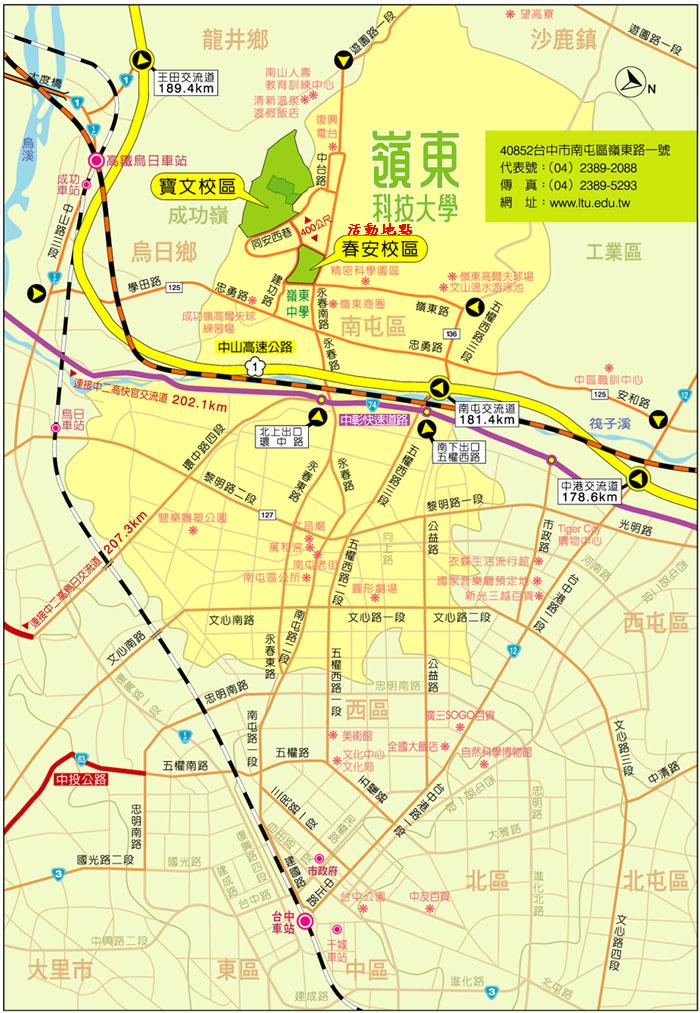 (二)活動位置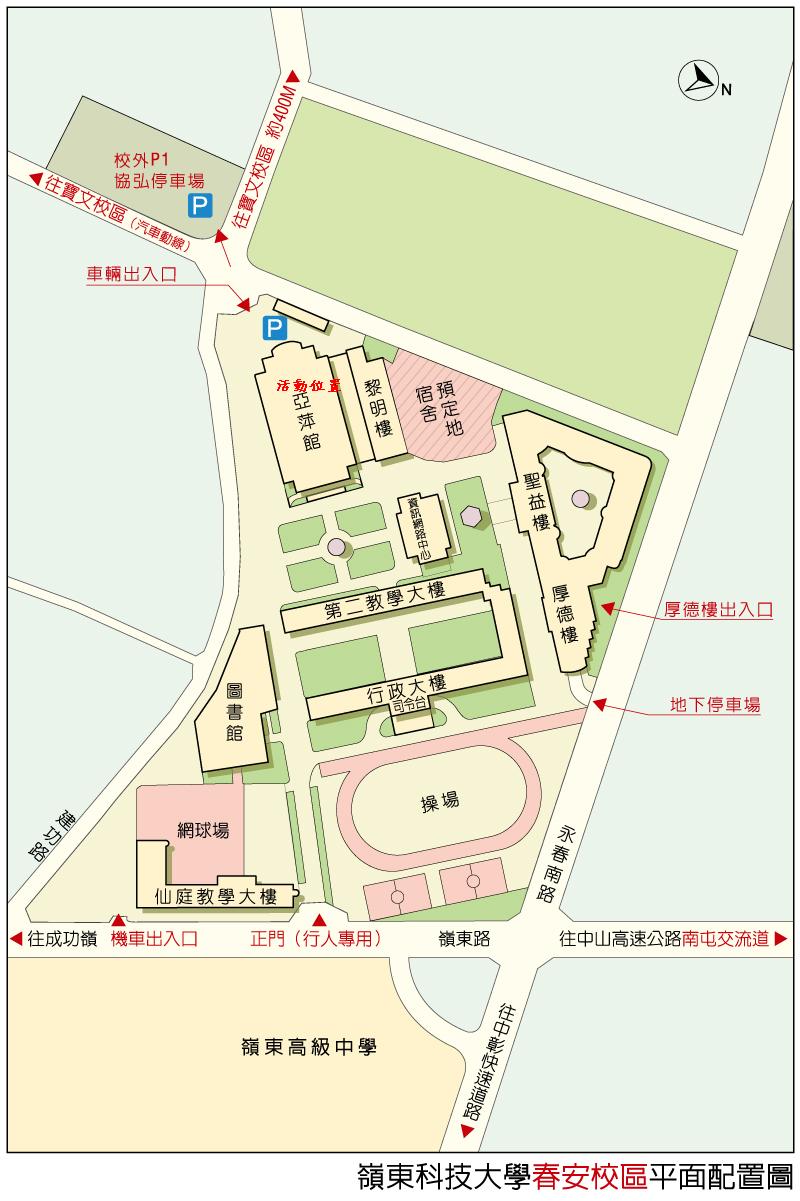 103年10月23日（四）103年10月23日（四）103年10月23日（四）103年10月23日（四）時 間活 動 內 容負 責 人地 點08:00~08:20參展社團報到暨佈置展示成果服務學習中心亞萍館廣場08:20~08:50研習人員報到服務學習中心亞萍館一樓08:50~09:00開幕式校長：趙志揚博士全人實踐中心09:00~10:30專題演講一主題： 社團經營與服務學習主講人：蘇士博主任(聯合大學/課外活動指導組)全人實踐中心10:30~10:40中場休息中場休息中場休息10:40~12:10專題演講二主題：服務學習執行與反思主講人：羅淑真主任(亞洲大學/服務學習組)全人實踐中心12:10~13:30午餐、靜態成果觀摩全體與會人員全人實踐中心亞萍館廣場13:30~15:00經驗分享與交流主題：課外活動資源整合與學生國際視野培養之實務經驗分 享主講人：陳明國主任(弘光科技大學/服務學習組)全人實踐中心15:00~15:10中場休息中場休息中場休息15:10~16:30動態成果發表各校參展社團全人實踐中心16:30~17:10綜合座談、結業式暨頒發感謝狀校長：趙志揚博士全人實踐中心17:10~賦  歸~賦  歸~賦  歸~活動報名表活動報名表活動報名表活動報名表活動報名表單位參加項目□動態成果發表□靜態成果展示□研討會社團名稱1.2.3.1.2.3.姓名：負責人姓名1.2.3.1.2.3.職稱：聯絡電話備註